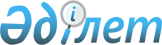 Решение о Программе сотрудничества государств-участников Содружества Независимых Государств в борьбе с незаконным оборотом наркотических средств, психотропных веществ и их прекурсоров на 2008-2010 годыРешение Совета глав государств Содружества Независимых Государств от 5 октября 2007 года



      Совет глав государств Содружества Независимых Государств

      

решил:





      1. Утвердить Программу сотрудничества государств-участников Содружества Независимых Государств в борьбе с незаконным оборотом наркотических средств, психотропных веществ и их прекурсоров на 2008-2010 годы (прилагается).




      2. Финансирование совместных мероприятий указанной Программы осуществляется заинтересованными государствами-участниками Содружества Независимых Государств по договоренности в рамках финансовых средств, ежегодно предусматриваемых в национальных бюджетах компетентным министерствам и ведомствам на выполнение их функций.




      3. Настоящее Решение вступает в силу с даты его подписания, а для государств, законодательство которых требует осуществления внутригосударственных процедур, необходимых для его вступления в силу, - с даты получения депозитарием уведомления о выполнении указанных процедур.




      Совершено в городе Душанбе 5 октября 2007 года в одном подлинном экземпляре на русском языке. Подлинный экземпляр хранится в Исполнительном комитете Содружества Независимых Государств, который направит каждому государству, подписавшему настоящее Решение, его заверенную копию.


      За Азербайджанскую Республику       За Республику Молдова



      За Республику Армения               За Российскую Федерацию



      За Республик Беларусь               За Республику Таджикистан



      За Грузию                           За Туркменистан



      За Республику Казахстан             За Республику Узбекистан



      За Кыргызскую Республику            За Украину


Утверждена                                       



Решением Совета глав государств Содружества      



Независимых Государств о Программе сотрудничества



государств-участников Содружества Независимых    



Государств в борьбе с незаконным оборотом        



наркотических средств, психотропных веществ и их 



прекурсоров на 2008-2010 годы                    



от 5 октября 2007 года                           




 


ПРОГРАММА






сотрудничества государств-участников Содружества Независимых






Государств в борьбе с незаконным оборотом наркотических средств,






психотропных веществ и их прекурсоров






на 2008-2010 годы





ПАСПОРТ ПРОГРАММЫ



Наименование         Программа сотрудничества государств-



                     участников Содружества Независимых Государств



                     в борьбе с незаконным оборотом наркотических



                     средств, психотропных веществ и их прекурсоров



                     на 2008-2010 годы (далее - Программа)

Орган, принявший



решение, дата и



номер решения:

- о разработке       Протокольное решение Совета глав правительств



                     Содружества Независимых Государств от 25 мая



                     2007 года, г. Ялта; Решение Координационного



                     совещания органов Содружества Независимых



                     Государств, осуществляющих сотрудничество в



                     сфере борьбы с преступностью от 26 апреля 2007



                     года, г. Астана

- об утверждении

Основные             Рабочая группа по разработке проекта Программы,



разработчики         образованная в соответствии с Протокольным



                     решением Совета глав правительств Содружества



                     Независимых Государств от 25 мая 2007 года, г.



                     Ялта, государства-участники СНГ

Основные             Государства-участники СНГ,



исполнители          уставные органы и органы отраслевого



                     сотрудничества СНГ, Межпарламентская Ассамблея



                     государств-участников СНГ, Исполнительный



                     комитет СНГ

Цели и задачи        Цель Программы - дальнейшее совершенствование



                     сотрудничества государств-участников СНГ,



                     уставных органов и органов отраслевого



                     сотрудничества СНГ в борьбе с незаконным



                     оборотом наркотических средств, психотропных



                     веществ и их прекурсоров

                     Основные задачи Программы:



                     - развитие международно-правовой базы



                     сотрудничества государств-участников СНГ;



                     - совершенствование и гармонизация



                     национального законодательства;



                     - проведение согласованных и/или совместных



                     межведомственных профилактических,



                     оперативно-розыскных мероприятий и специальных



                     операций;



                     - информационное и научное обеспечение



                     сотрудничества;



                     - осуществление сотрудничества в подготовке



                     кадров, повышении квалификации специалистов

Сроки реализации     2008-2010 годы

Перечень основных    Организационно-     Государства-      2008-



мероприятий, их      правовые вопросы    участники СНГ,    2010 гг.



исполнители, сроки                       уставные органы



реализации                               и органы



                                         отраслевого



                                         сотрудничества



                                         СНГ, МПА



                     

                     Организационно-     Государства-      2008-



                     практические        участники СНГ,    2010 гг.



                     мероприятия         уставные органы



                                         и органы



                                         отраслевого



                                         сотрудничества



                                         СНГ

                     Информационное      Государства-      2008-



                     и научное           участники СНГ,    2010 гг.



                     обеспечение         уставные органы



                                         и органы



                                         отраслевого



                                         сотрудничества



                                         СНГ

                     Кадровое            Государства-      2008-



                     обеспечение         участники СНГ,    2010 гг.



                                         уставные органы



                                         и органы



                                         отраслевого



                                         сотрудничества



                                         СНГ

                     Материально-        Государства-      2008-



                     техническое и       участники СНГ,    2010 гг.



                     финансовое          уставные органы



                     обеспечение         и органы



                                         отраслевого



                                         сотрудничества



                                         СНГ

                     Механизм            Государства-      Ежегодно



                     контроля            участники СНГ,



                                         уставные органы



                                         и органы



                                         отраслевого



                                         сотрудничества



                                         СНГ, Исполком



                                         СНГ

Объемы и             Финансирование совместных мероприятий Программы



основные             осуществляется заинтересованными



источники            государствами-участниками СНГ по



финансирования,      договоренности в рамках финансовых средств,



направления          ежегодно предусматриваемых в национальных



расходования         бюджетах компетентным министерствам



финансовых           и ведомствам на выполнение их функций



средств

Ожидаемые            Активизация сотрудничества государств-



результаты           участников СНГ, повышение результативности



                     проводимых согласованных и/или совместных



                     межведомственных профилактических,



                     оперативно-розыскных мероприятий и специальных



                     операций по выявлению и пресечению каналов



                     наркотрафика

Контроль за          Исполнение государствами-участниками СНГ



исполнением          планов по реализации положений Программы.



                     Ежегодное рассмотрение уставными органами и



                     органами отраслевого сотрудничества



                     СНГ хода выполнения Программы.



                     Ежегодное представление Исполнительным



                     комитетом СНГ Совету глав государств



                     СНГ и Совету глав правительств СНГ доклада о



                     ходе выполнения Программы




      Программа разработана во исполнение Протокольного решения Совета глав правительств Содружества Независимых Государств от 25 мая 2007 года и Решения Координационного совещания органов Содружества Независимых Государств, осуществляющих сотрудничество в сфере борьбы с преступностью, с участием руководителей министерств иностранных дел от 26 апреля 2007 года.




      Принятие Программы обусловлено необходимостью адекватного реагирования странами Содружества на происходящие изменения в наркоситуации и принятием неотложных мер по совершенствованию противодействия распространению наркомании и наркобизнеса.




      Комплекс мер, предусмотренных Программой, основывается на положениях Концепции сотрудничества государств-участников Содружества Независимых Государств в противодействии незаконному обороту наркотических средств, психотропных веществ и прекурсоров от 07.10.2002 г., Соглашения о сотрудничестве государств-участников Содружества Независимых Государств в борьбе с незаконным оборотом наркотических средств, психотропных веществ и прекурсоров от 25.11.1998 г., анализе и прогнозе развития ситуации в сфере незаконного оборота наркотиков и наркопреступности в государствах-участниках Содружества Независимых Государств, результатах выполнения предыдущей программы, рекомендациях международных организаций и мировом опыте в борьбе с незаконным оборотом наркотических средств, психотропных веществ и их прекурсоров.




      Целью Программы является дальнейшее совершенствование сотрудничества государств-участников СНГ, уставных органов и органов отраслевого сотрудничества СНГ в борьбе с незаконным оборотом наркотических средств, психотропных веществ и их прекурсоров.




      Основные задачи Программы: развитие сотрудничества государств-участников СНГ; совершенствование и гармонизация национального законодательства; проведение согласованных и/или совместных межведомственных профилактических, оперативно-розыскных мероприятий и специальных операций; информационное и научное обеспечение сотрудничества; осуществление сотрудничества в подготовке кадров, повышении квалификации специалистов, взаимодействие с международными организациями.




      Реализация Программы осуществляется в соответствии с принципами и нормами международного права, международными обязательствами и законодательством государств-участников СНГ.

					© 2012. РГП на ПХВ «Институт законодательства и правовой информации Республики Казахстан» Министерства юстиции Республики Казахстан
				
Наименование



мероприятия

Срок



исполне-



ния

Исполнитель

Орган,



принимающий



решение

1

2

3

4


I. Организационно-правовые вопросы



I. Организационно-правовые вопросы



I. Организационно-правовые вопросы



I. Организационно-правовые вопросы


1.1. Развитие



международно-правовой базы



сотрудничества,



совершенствование и



гармонизация национального



законодательства государств-



участников СНГ

1.1.1. Подписать Соглашение о



передаче образцов



наркотических средств,



психотропных веществ и их



прекурсоров;

2008 г.

Государства-



участники



СНГ

СГП

1.1.2. Продолжить мероприятия



по приведению



законодательства государств-



участников СНГ в сфере борьбы



с незаконным оборотом



наркотических средств,



психотропных веществ и их



прекурсоров в соответствие с



основными международными



договорами. Осуществлять



инвентаризацию



договорно-правовой базы и,



при необходимости, внести



предложения по ее



совершенствованию;

2008-



2010 гг.

Государства-



участники



СНГ

1.1.3. Проводить анализ



национального



законодательства государств -



участников СНГ в 2008 - 2010



гг. МПА сфере борьбы с



незаконным оборотом



наркотических средств,



психотропных веществ и их



прекурсоров в целях выработки



рекомендаций по его



дальнейшему совершенствованию;

2008-



2010 гг.

МПА

СГГ

В графе "Исполнитель" названы государства, органы СНГ, которые



реализуют мероприятия настоящей Программы.



СМИД - Совет министров иностранных дел СНГ,



СОРБ - Совет руководителей органов безопасности и спецслужб



государств-участников СНГ,



МПА - Межпарламентская Ассамблея государств-участников СНГ,



КСГП - Координационный совет генеральных прокуроров государств-



участников СНГ,



СМВД - Совет министров внутренних дел государств-участников



СНГ,



СКПВ - Совет командующих Пограничными войсками,



СРТС - Совет руководителей таможенных служб государств-



участников СНГ,



КСОНР - Координационный совет руководителей органов налоговых



(финансовых) расследований государств-участников СНГ,



ИК СНГ - Исполнительный комитет Содружества Независимых



Государств,



АТЦ - Антитеррористический центр государств-участников СНГ,



БКБОП - Бюро по координации борьбы с организованной



преступностью и иными опасными видами преступлений на территории



государств-участников СНГ,



КС СКПВ - Координационная служба Совета командующих Пограничными



войсками.

В графе "Исполнитель" названы государства, органы СНГ, которые



реализуют мероприятия настоящей Программы.



СМИД - Совет министров иностранных дел СНГ,



СОРБ - Совет руководителей органов безопасности и спецслужб



государств-участников СНГ,



МПА - Межпарламентская Ассамблея государств-участников СНГ,



КСГП - Координационный совет генеральных прокуроров государств-



участников СНГ,



СМВД - Совет министров внутренних дел государств-участников



СНГ,



СКПВ - Совет командующих Пограничными войсками,



СРТС - Совет руководителей таможенных служб государств-



участников СНГ,



КСОНР - Координационный совет руководителей органов налоговых



(финансовых) расследований государств-участников СНГ,



ИК СНГ - Исполнительный комитет Содружества Независимых



Государств,



АТЦ - Антитеррористический центр государств-участников СНГ,



БКБОП - Бюро по координации борьбы с организованной



преступностью и иными опасными видами преступлений на территории



государств-участников СНГ,



КС СКПВ - Координационная служба Совета командующих Пограничными



войсками.

В графе "Исполнитель" названы государства, органы СНГ, которые



реализуют мероприятия настоящей Программы.



СМИД - Совет министров иностранных дел СНГ,



СОРБ - Совет руководителей органов безопасности и спецслужб



государств-участников СНГ,



МПА - Межпарламентская Ассамблея государств-участников СНГ,



КСГП - Координационный совет генеральных прокуроров государств-



участников СНГ,



СМВД - Совет министров внутренних дел государств-участников



СНГ,



СКПВ - Совет командующих Пограничными войсками,



СРТС - Совет руководителей таможенных служб государств-



участников СНГ,



КСОНР - Координационный совет руководителей органов налоговых



(финансовых) расследований государств-участников СНГ,



ИК СНГ - Исполнительный комитет Содружества Независимых



Государств,



АТЦ - Антитеррористический центр государств-участников СНГ,



БКБОП - Бюро по координации борьбы с организованной



преступностью и иными опасными видами преступлений на территории



государств-участников СНГ,



КС СКПВ - Координационная служба Совета командующих Пограничными



войсками.

В графе "Исполнитель" названы государства, органы СНГ, которые



реализуют мероприятия настоящей Программы.



СМИД - Совет министров иностранных дел СНГ,



СОРБ - Совет руководителей органов безопасности и спецслужб



государств-участников СНГ,



МПА - Межпарламентская Ассамблея государств-участников СНГ,



КСГП - Координационный совет генеральных прокуроров государств-



участников СНГ,



СМВД - Совет министров внутренних дел государств-участников



СНГ,



СКПВ - Совет командующих Пограничными войсками,



СРТС - Совет руководителей таможенных служб государств-



участников СНГ,



КСОНР - Координационный совет руководителей органов налоговых



(финансовых) расследований государств-участников СНГ,



ИК СНГ - Исполнительный комитет Содружества Независимых



Государств,



АТЦ - Антитеррористический центр государств-участников СНГ,



БКБОП - Бюро по координации борьбы с организованной



преступностью и иными опасными видами преступлений на территории



государств-участников СНГ,



КС СКПВ - Координационная служба Совета командующих Пограничными



войсками.

1.1.4. Внести предложения о



выработке единого подхода к



определению минимального



размера наркотических средств



и психотропных веществ, за



незаконный оборот которых



предусмотрена уголовная



ответственность

2008 г.

Государства-



участники



СНГ, СМВД,



КСГП

1.2. Рассмотреть вопрос о



создании Совета руководителей



органов государств-участников



СНГ по контролю за оборотом



наркотических средств,



психотропных веществ и их



прекурсоров, а также по



осуществлению борьбы с их



незаконным оборотом

2008 г.

Государства-



участники



СНГ 

1.3. Продолжить работу по



комплексному противодействию



наркоугрозе и участию в



создании "поясов



безопасности" вокруг



Афганистана

2008-



2010 гг.

Российская



Федерация и



другие



заинтересо-



ванные



государства-



участники



СНГ

СГГ

1.4. Выступать с



согласованных позиций по



актуальным вопросам борьбы с 



незаконным оборотом



наркотических средств,



психотропных веществ и их



прекурсоров

2008 -



2010 гг.

Государства-



участники



СНГ

1.5. Разработать Методику



досмотра и осмотра на



границах государств-



участников СНГ товаров



(грузов) и транспортных



средств в целях пресечения



незаконного оборота



наркотических средств,



психотропных веществ и их



прекурсоров

2008 г.

СРТС, СКПВ,



государства-



участники



СНГ


II. Организационно-практические мероприятия



II. Организационно-практические мероприятия



II. Организационно-практические мероприятия



II. Организационно-практические мероприятия


2.1 Продолжить проведение



согласованных и/или



совместных межведомственных



профилактических,



оперативно-розыскных



мероприятий и специальных



операций:

2008-



2010 гг.

по выявлению и ликвидации



подпольных (нелегальных)



лабораторий по производству



наркотических средств,



психотропных веществ и их



прекурсоров;

Государства-



участники



СНГ

по противодействию



незаконному обороту



наркотических средств,



психотропных веществ и их



прекурсоров, перекрытию



каналов их незаконной



транспортировки, выявлению



лиц, участвующих в их



незаконном обороте, в том



числе методом "контролируемой



поставки";

СМВД, СКПВ,



СРТС, СОРБ

по выявлению и изъятию



имущества и доходов,



полученных в результате



незаконного оборота



наркотиков;

Государства-



участники



СНГ, КСОНР,



СМВД, СОРБ

по выявлению и уничтожению



незаконных посевов



наркосодержащих культур, а



также популяции дикорастущих



наркосодержащих растений

Государства-



участники



СНГ, СМВД,



СОРБ

2.2. Разработать совместные



дополнительные меры по



противодействию незаконному



перемещению наркотических



средств, психотропных веществ



и их прекурсоров через



государственные границы



государств-участников СНГ

2008-



2010 гг.

СКПВ, СРТС

2.3. Проработать вопрос о



возможном участии в



операциях, проводимых по



линии Международного комитета



по контролю над наркотиками

2008 г.

Государства-



участники



СНГ, ИК СНГ

2.4. Продолжить практику



создания, в случае



необходимости, совместных



оперативно-следственных групп



из представителей



компетентных органов



заинтересованных государств -



участников СНГ в целях



раскрытия преступлений



транснационального характера,



связанных с незаконным



оборотом наркотических



средств, психотропных веществ



и их прекурсоров

2008-



2010 гг.

Государства-



участники



СНГ

2.5. Проводить совещания



руководителей подразделений



министерств внутренних дел /



полиции и других компетентных



органов государств -



участников СНГ по борьбе с



незаконным оборотом



наркотических средств,



психотропных веществ и их



прекурсоров. При



необходимости вносить



проблемные вопросы на



рассмотрение органов



отраслевого сотрудничества СНГ

Ежегодно

Государства-



участники



СНГ, СМВД,



ИК СНГ

2.6. Взаимодействовать и



координировать усилия



государств-участников СНГ



при реализации программ ООН и



других международных



организаций по оказанию



содействия по противодействию



незаконному обороту



наркотических средств,



психотропных веществ и их



прекурсоров

2008-



2010 гг.

Государства-



участники



СНГ, СМИД,



ИК СНГ

2.7. Укреплять взаимодействие



с Управлением ООН по



наркотикам и преступности

2008-



2010 гг.

ИК СНГ,



государства-



участники



СНГ, БКБОП,



АТЦ

2.8. Организовать проведение



в государствах-участниках



СНГ совместных



культурно-просветительских



мероприятий, направленных на



противодействие наркоугрозе и



борьбу с наркоманией

2008-



2010 гг.

Совет по



культурному



сотрудни-



честву,



государства-



участники



СНГ

2.9. Провести заседание



Координационного совещания



органов Содружества



Независимых Государств,



осуществляющих сотрудничество



в сфере борьбы с



преступностью, по обсуждению



актуальных проблем



противодействия современным



вызовам и угрозам и хода



выполнения настоящей Программы

2010 г.

ИК СНГ,



КСГП, СМВД,



СОРБ, СКПВ,



СРТС, КСОНР



с участием



руководите-



лей



министерств



иностранных



дел

2.10. Осуществлять в рамках



СНГ мониторинг и обмен



информацией об обороте



прекурсоров с целью выявления



их возможного использования



для незаконного производства



наркотических средств и



психотропных веществ

Посто-



янно

Государства-



участники



СНГ, СМВД,



СРТС, СКПВ,



БКБОП, НОН


III. Информационное и научное обеспечение



III. Информационное и научное обеспечение



III. Информационное и научное обеспечение



III. Информационное и научное обеспечение


3.1. Осуществлять пополнение



раздела банка данных БКБОП о



транснациональных преступных



группах и их лидерах,



причастных к незаконному



обороту наркотических



средств, психотропных веществ



и их прекурсоров

Посто-



янно

Государства-



участники



СНГ, СРТС,



КСОНР,



БКБОП,



СКПВ, АТЦ



СНГ

3.2. Продолжить работу по



созданию сети пользователей



телекоммуникационной



автоматизированной



информационной системой



сбора, анализа и обобщения



информации о лицах,



участвующих в незаконном



обороте наркотиков, а также



данных, отражающих состояние



борьбы с их распространением,



путем подключения к ней



компетентных органов



государств-участников СНГ

2008-



2010 гг.

Российская



Федерация,



государства-



участники



СНГ

3.3. Продолжить проведение



совместных научных



исследований по проблемам



борьбы с незаконным оборотом



наркотических средств,



психотропных веществ и их



прекурсоров, а также



наркоманией, в том числе по



совершенствованию методов



этой борьбы на основе



современных



научно-технических достижений

2008-



2010 гг.

Государства-



участники



СНГ КСПГ,



СМВД, СКПВ,



СРТС, СОРБ,



КСОНР

3.4. Осуществлять обмен



информацией о наркотических



средствах, психотропных



веществах и их прекурсорах,



изымаемых из незаконного



оборота (по возможности с



описанием технологических



процессов их изготовления)

2008-



2010 гг.

Государства-



участники



СНГ

3.5. Продолжить обмен



законодательными и иными



нормативными правовыми



актами, методическими



пособиями, оперативной,



статистической, аналитической



и иной информацией в сфере



борьбы с незаконным оборотом



наркотических средств,



психотропных веществ и их



прекурсоров

Постоян-



но

Государства-



участники



СНГ

3.6. Продолжить обмен опытом



работы учреждений и



организаций, занимающихся



проблемами наркомании и



противодействием незаконному



обороту наркотических



средств, психотропных веществ



и их прекурсоров

Постоян-



но

Государства-



участники



СНГ, Совет



по



здравоохра-



нению,



Совет по



культурному



сотрудни-



честву

3.7. Осуществлять



взаимодействие с



международными организациями



в вопросах противодействия



распространению наркомании, а



также ВИЧ/СПИД, гепатита А,



В, С среди лиц, употребляющих



наркотики, в государствах -



участниках СНГ

Постоян-



но

Совет по



здравоохра-



нению,



государства-



участники



СНГ

3.8. Провести



научно-практическую



конференцию по проблемам



развития международного



сотрудничества государств -



участников СНГ в борьбе с



наркоманией и незаконным



оборотом наркотических



средств, психотропных веществ



и их прекурсоров

2009 г.

Государства-



участники



СНГ, СМВД,



СОРБ, СРТС,



КСНП, СКПВ,



КСОНР, ИК



СНГ

3.9. Осуществлять обмен



информацией о новых методиках



исследования наркотиков,



материалов и изделий для



апробации в экспертных



учреждениях государств-



участников СНГ

2008-



2010 гг.

Государства-



участники



СНГ


IV. Кадровое обеспечение



IV. Кадровое обеспечение



IV. Кадровое обеспечение



IV. Кадровое обеспечение


Осуществлять на договорной



основе:

2008-



2010 гг.

Государства-



участники



СНГ

сотрудничество в подготовке



кадров, в том числе в



Международном



межведомственном центре



подготовки сотрудников



подразделений по борьбе с



незаконным оборотом



наркотиков на базе



Всероссийского института



повышения квалификации МВД



России (г. Домодедово);

взаимодействие в повышении



квалификации специалистов по



профилактике наркомании и



борьбе с незаконным оборотом



наркотических средств,



психотропных веществ и их



прекурсоров, в том числе



путем консультаций и



стажировок в учебных,



лечебных учреждениях,



реабилитационных центрах и



специализированных



подразделениях;

обмен учебно-методическими



материалами по подготовке и



повышению квалификации



специалистов в области борьбы



с незаконным оборотом



наркотических средств,



психотропных веществ и их



прекурсоров, а также



наркоманией


V. Материально-техническое и финансовое обеспечение



V. Материально-техническое и финансовое обеспечение



V. Материально-техническое и финансовое обеспечение



V. Материально-техническое и финансовое обеспечение


5.1. Продолжить реализацию



совместных мер по разработке



и производству современных



средств и методов обнаружения



наркотических средств и



психотропных веществ и



оснащению этими средствами



компетентных органов



государств-участников СНГ

2008-



2010 гг.

Государства-



участники



СНГ, СМВД,



СРТС, СОРБ,



СКПВ

5.2. Рекомендовать



активизировать обустройство



пунктов пропуска через



государственные границы,



оснастив их современными



техническими средствами



обнаружения наркотических



средств и психотропных веществ

2008 -



2010 гг.

Государства-



участники



СНГ, СРТС,



СКПВ

5.3. Финансирование



совместных мероприятий



Программы осуществляется



заинтересованными



государствами-участниками



СНГ по договоренности в



рамках финансовых средств,



ежегодно предусматриваемых в



национальных бюджетах



компетентным министерствам и



ведомствам на выполнение их



функций

2008-



2010 гг.

Государства-



участники



СНГ


VI. Механизм контроля



VI. Механизм контроля



VI. Механизм контроля



VI. Механизм контроля


6.1. Принять планы по



реализации положений



Программы и определить формы



внутригосударственного



контроля за ее выполнением

В



течение



3-х



месяцев



после



утвер-



ждения



Програм-



мы

Государства-



участники



СНГ, КСГП,



СМВД, СОРБ,



СКПВ, СРТС,



КСОНР

6.2. Рассматривать ход



выполнения Программы и



принятых в рамках СНГ



международных договоров о



сотрудничестве государств-



участников СНГ в борьбе с



незаконным оборотом



наркотических средств,



психотропных веществ и их



прекурсоров

Ежегодно

Государства-



участники



СНГ, КСГП,



СМВД, СОРБ,



СКПВ, СРТС,



КСОНР, ИК



СНГ

6.3. Информировать



Исполнительный комитет СНГ о



ходе выполнения Программы

Ежегодно



,февраль



следую-



щего за



отчетным



года

Государства-



участники



СНГ, КСГП,



СМВД, СОРБ,



СРТС, СКПВ,



КСОНР

6.4. Представлять доклад



Совету глав государств СНГ и



Совету глав правительств СНГ



о ходе выполнения Программы

Ежегодно

ИК СНГ

 СГГ, СГП
